Henderson Chamber of Commerce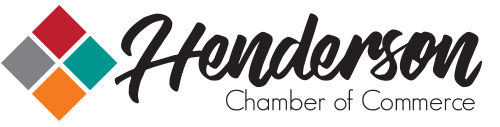 Chamber MeetingWednesday, August 11, 202112:00 Noon – Heartland Community SchoolsAGENDACall to OrderApprove minutes from the June MeetingApprove Treasurer’s Report for JulyUpcoming Chamber EventsHusker Tailgate in the Downtown Park – Saturday, September 25 – time TBAChamber Banquet at Chances R – Monday, November 15 @ 5:30pmCommunity ReportsCity – Connie BrownHeartland Schools – Brad BestHenderson Health Care Services – Luke FochtmanAdjournment